Bozza per la compilazione di una tesi sperimentale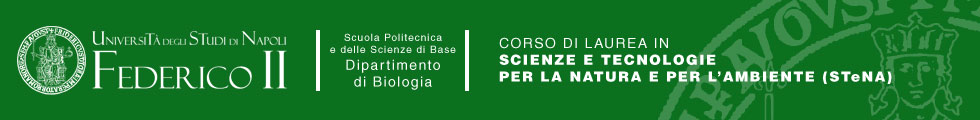 [Margini= superiore: 2,3 cm; inferiore: 2,3 cm; sinistro: 2,5 cm; destro: 2 cm; interlinea: 1,15. Carattere Calibri o Times New Roman][Copertina della tesi, da stampare su carta semirigida o cartonata. La copertina sarà firmata dal Relatore/Correlatore e timbrata][Numero a piè di pagina, in basso a destra, calibri corpo 10, dalla seconda pagina]TITOLO ITALIANO (minimo 7-massimo 20 parole, carattere Calibri maiuscolo grassetto 14)[TITOLO INGLESE] [carattere Calibri maiuscolo 14]Candidato/a: Nome e Cognome, matr. XXXX (email)Tesi di laurea triennale, sperimentale, 201X-201XRelatore: Prof. Yyyyy Yy Yyyyy; Settore disciplinare (XXX/XX); Dip. Biologia; xxxxxxx@unina.it[----------------spazio per firma………….]Correlatore: Prof/Dr. Xxx Xxx; Xxxxx (XXX/XX); Dip. Xxxx / o Università (se diversa); yyyyy@kkkkkk.com[----------------spazio per firma………….]INDICE [deve rientrare in una pagina]Riassunto/Abstract [italiano/inglese]						3Introduzione										4Subparagrafo [facoltativo, massimo 2]						nScopo del lavoro									nnMateriali e Metodi									nnSubparagrafo [facoltativo, massimo 5]						nnRisultati										nnSubparagrafo [facoltativo, massimo 2]						nnDiscussione										nnSubparagrafo [facoltativo, massimo 2]						nnConclusione 										nnBibliografia										nnSitografia [facoltativa]								nnRingraziamenti e/o Dedica [facoltativa]						nnAppendice [facoltativa]								nnRIASSUNTO [titolo maiuscolo, grassetto, calibri 12] [deve rientrare in una pagina][Massimo 250-300 parole, testo giustificato, carattere Calibri 12 normale]Parole chiave: xxxx, xxxxx, xxxxx, xxxxx, xxxxx, xxxxx [massimo 6-8, divise da virgola]ABSTRACT [in inglese]Keywords: xxxx, xxxxx, xxxxx, xxxxx, xxxxx, xxxxx [in inglese]INTRODUZIONE [titolo maiuscolo, grassetto, calibri 12][Minimo 150 – massimo 350, testo giustificato, carattere calibri 12 normale, interlinea 1,15][Massimo una figura/tabella. Per le legende: figura, la legenda deve essere sotto la figura, corpo 10, giustificata con la figura stessa, vedi Esempio_Tesi-Sperimentale.pdf; tabella, la legenda deve essere al di sopra della tabella, sempre corpo 10 e giustificata. Si riporta sia Figura e Tabella in intero/grassetto con numero arabo (esempio, “Tabella 1. Lista dei campioni analizzati….”). Vedi Esempio_Tesi-Sperimentale.pdf]SUBPARAGRAFO [titolo in italico, maiuscolo, calibri 12] [FACOLTATIVO][Massimo 400 parole, testo giustificato, carattere Calibri 12 normale, interlinea 1,15][Massimo una figura/tabella. La legenda deve essere sotto la figura corpo 10, giustificata con la figura, vedi Esempio_Tesi-Sperimentale.pdf]SUBPARAGRAFO [titolo in italico, maiuscolo, calibri 12] [FACOLTATIVO][Massimo 400 parole, testo giustificato, carattere Calibri 12 normale, interlinea 1,15][Massimo 1 figura/tabella]SCOPO DELLA TESI [titolo in italico, maiuscolo, grassetto calibri 12][Minimo 100 - massimo 200 parole, testo giustificato, carattere Calibri 12 normale, interlinea 1,15][Massimo 1 figura/tabella]MATERIALI e METODI [titolo maiuscolo, grassetto, calibri 12][Minimo 300 - massimo 1500 parole, testo giustificato, carattere calibri 12 normale, interlinea 1,15][Si può suddividere in un massimo di 5 SUBPARAGRAFI facoltativi ed il tutto deve non superare 1500 parole][Massimo 5 tabelle/figure]RISULTATI [titolo maiuscolo, grassetto, calibri 12][Massimo 500 parole, testo giustificato, carattere calibri 12 normale, interlinea 1,15][Si può suddividere in un massimo di 2 SUBPARAGRAFI ed il totale delle parole deve essere la somma massima di 500 parole][Massimo 4 tabelle/figure]DISCUSSIONE [titolo maiuscolo, grassetto, calibri 12][Minimo 350 – massimo 600 parole, testo giustificato, carattere calibri 12 normale, interlinea 1,15][Si può suddividerlo in un massimo di 2 SUBPARAGRAFI ed il totale massimo delle parole deve essere 600 parole, (lo stesso per il limite minimo)]CONCLUSIONE [titolo maiuscolo, grassetto, calibri 12][Massimo 250 parole, testo giustificato, carattere calibri 12 normale, interlinea 1,15]BIBLIOGRAFIA [titolo maiuscolo, grassetto, calibri 12 ed in ordine alfabetico][I lavori citati nella bibliografia devono essere riportati anche nel testo e viceversa][Testo giustificato, carattere calibri 12 normale, interlinea 1,15]. [Segui precisamente lo schema sottostante se hai un:Articolo su rivista:De Castro O., Brullo S., Colombo P., Jury S., De Luca P., Di Maio A. 2012. Phylogenetic and biogeographical inferences for Pancratium (Amaryllidaceae), with an emphasis on the Mediterranean species based on plastid sequence data. Botanical Journal of Linnean Society, 170: 12-28. [la rivista va citato per l’intero nome]Libro:Thompson HJ. 1914. Flowering plants of the riviera. A descriptive account of 1800 of the more interesting species. London: Longmans, Green & Co.[nota bene che prima deve essere citata la città della casa editrice] Capitolo in un libro:Innangi M., Izzo A., De Castro O. 2012. Endangered plants: a comparison of applied methods for the assessment of extinction risk for rare plants in Italy. In: Endangered Species: Habitat, Protection and Ecological Significance, Lucas-Borja M.E. (Editor). Pp. 17-49. Atti in un congresso:De Castro O., Gianguzzi L., De Luca P., Colombo P., Marino G. 2006. Indagini ecologico-ambientali e microbiologiche sui siti di Petagnaea gussonei (Sprengel) Rauschert (Apiaceae), specie relitta dei Monti Nebrodi (Sicilia NE). Atti del 101° Congresso della Società Botanica Italiana, Caserta. 170.[La bibliografia nel testo dei vari paragrafi devono essere scritte secondo tale schema:De Castro et al. 2012 (se ci sono più di due nomi di autori); De Castro & Pollio 2015 (se ne sono solo due); Guida 2016 (se è un solo autore). Le referenze devono avere un ordine cronologico e divisa da punto e virgola, come da esempio seguente:(De Castro et al. 2012; De Castro & Pollio 2015; Guida 2016)]SITOGRAFIA [facoltativa][Testo giustificato, carattere calibri 12 normale, interlinea 1,15]RINGRAZIAMENTI e/o DEDICA [facoltativa][A libera strutturazione da parte del candidato, ma deve rientrare in una pagina. Per chi volesse si possono inserire anche foto o figure. Si può omettere il titolo “Dedica” o eventuale “motto” nella suddetta pagina e anche nell’indice, al contrario dei “ringraziamenti” che deve essere presente in entrambi. Vedi Esempio_Tesi-Sperimentale.pdf]APPENDICE[facoltativa, dipende dal tipo di ricerca eseguita. Per esempio, si può usare per aggiungere carte del territorio, sequenze di DNA ottenute, ecc. ]